МКУ «Управление образования Олекминского района» Республики Саха (Якутия)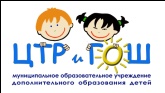 МБУ ДО «Центр творческого развития и гуманитарного образования школьников»муниципального района «Олекминский район Республики Саха (Якутия) (МБУ ДО «ЦТР и ГОШ»)Фирменное название: Центр научно-исследовательской работы школьниковПОЛОЖЕНИЕо порядке оформления возникновения, приостановления и прекращения отношений между муниципальным  бюджетным учреждением дополнительного образования «Центр творческого развития и гуманитарного образования школьников» муниципального района «Олекминский район» Республики Саха (Якутия) и родителями (законными представителями) несовершеннолетних учащихся  УТВЕРЖДАЮДиректор МБУ ДО «ЦТРиГОШ»МР  «Олекминский район»   РС  (Я)__________________Рожкова О.Ю.                                                                                                   приказ № _____________________«___» ____________________ 2015г.ПОЛОЖЕНИЕо порядке оформления возникновения, приостановления и прекращения отношений между муниципальным  бюджетным учреждением дополнительного образования «Центр творческого развития и гуманитарного образования школьников» муниципального района «Олекминский район» Республики Саха (Якутия) и родителями (законными представителями) несовершеннолетних учащихся  Общие положения1.1. Настоящий документ разработан в соответствии с:- Федеральным закон «Об образовании в Российской Федерации» от 29 декабря 2012г. №273 (далее - Закон); - Республиканским   законом  «Об образовании в Республики Саха (Якутия)» от 15 декабря 2014 года 1401-3 №359-V;- Порядком организации и осуществления образовательной деятельности по дополнительным образовательным программам, утв. приказом Министерства образования и науки РФ от 29 августа 2013г. №1008 (далее - Порядок);- Уставом муниципального бюджетного учреждения дополнительного образования «Центр творческого развития и гуманитарного образования школьников» муниципального района «Олекминский район» Республики Саха (Якутия) (далее - Устав).Порядок оформления возникновения, приостановления и прекращения отношений между Учреждением, учащимися и их (или) родителями (законными представителями)Основанием возникновения образовательных отношений является приказ директора Учреждения о приеме учащегося на обучение в образовательное учреждение.Права и обязанности учащегося, предусмотренные законодательством об образовании и локальными нормативными актами Учреждения,  возникают у учащегося с момента оформления приказа директора о приеме учащегося на обучение. Образовательные отношения изменяются в случае изменения условий получения учащимся образования по конкретной дополнительной общеобразовательной программе,  повлекшего за собой изменение обязанностей,  взаимных прав и учащегося и Учреждения.Образовательные отношения могут быть изменены как по инициативе учащегося и их родителей (законных представителей) - заявлению в письменной форме, так и по инициативе Учреждения.Основанием для изменения образовательных отношений является приказ директора. В случае прекращения деятельности Учреждения,  аннулирования соответствующей лицензии Управление образования обеспечивает перевод учащихся с согласия их родителей (законных представителей) в другие  образовательные учреждения, осуществляющие образовательную деятельность по дополнительным общеобразовательным программам  соответствующих уровня и направленности.  В случае приостановления действия лицензии  Управление образования обеспечивают перевод по заявлению учащихся и их родителей (законных представителей) в другие образовательные учреждения, осуществляющие образовательную деятельность. Порядок и условия осуществления такого перевода устанавливаются федеральным органом исполнительной власти, осуществляющим функции по выработке государственной политики и нормативно-правовому регулированию в сфере образования. МКУ «Управление образования Олекминского района» Республики Саха (Якутия)МБУ ДО «Центр творческого развития и гуманитарного образования школьников»муниципального района «Олекминский район Республики Саха (Якутия) (МБУ ДО «ЦТР и ГОШ»)Фирменное название: Центр научно-исследовательской работы школьниковЛИСТ ОЗНАКОМЛЕНИЯс Положением  о порядке оформления возникновения и прекращения отношений между учреждением и родителями (законными представителями) несовершеннолетних учащихся МБУ ДО «ЦТРиГОШ» МР «Олекминского района» РС (Я)Фамилия, имя, отчество                                Дата и подпись работникаРожкова Ольга ЮрьевнаРожков Юрий ФилипповичФедулова Татьяна ВладимировнаГажала Ольга ГеоргиевнаТаций Татьяна ВикторовнаМолоткова Анастасия НиколаевнаПотапова Наталья ВитальевнаКучменко Наталья ГеоргиевнаЗакирова Гульнара ФатыховнаВинокурова Инга НиколаевнаСукулова Людмила МихайловнаУйгурова Раиса ИннокентьевнаБасыгысова Диана ДмитриевнаКурганова Татьяна НиколаевнаНикифора Ирина Иннокентьевна678100, Россия, Республика Саха (Якутия), г. Олекминск, ул. Филатова, 6. Тел.(fax) (411-38) 4-20-89, е-mail: cnirsh@cnirsh.ru, сайт: www.cnirsh.ru   678100, Россия, Республика Саха (Якутия), г. Олекминск, ул. Филатова, 6. Тел.(fax) (411-38) 4-20-89, е-mail: cnirsh@cnirsh.ru, сайт: www.cnirsh.ru   